 FAKULTET HRVATSKIH STUDIJA SVEUČILIŠTA U ZAGREBU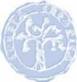 NAZIV KOLEGIJA: KORELACIJSKE VJEŽBE I NASTAVNA PRAKSAECTS bodovi: 5IME I PREZIME STUDENTA: STUDIJSKA GRUPA: Korelacijska nastava AKADEMSKA GODINA: 2019./2020.POHAĐANJE NASTAVEIZVRŠENE OBAVEZE STUDENTA1.  Održane nastavne jedinice u sklopu kolegija Korelacijske vježbe i nastavna praksaNapomene i dodatna zapažanja profesoraIzrada i prezentiranje plana i sata razredne zajednice ( odabrani datum.) te izrada točki dnevnog reda za jedan roditeljski sastanak (19. SVIBNJA 2020.)Napomene i dodatna zapažanja profesoraOdslušani i održani nastavni sati po školama ( HOSPITACIJE )Napomene i dodatna zapažanja mentoraIzrada i prezentiranje seminarska rada( Rok za predaju – 7. TRAVNJA 2020.)Napomene i dodatna zapažanja profesora5. PROSTOR ZA DODATNE OPSERVACIJE PROFESORA NA RAD STUDENTA                                                                                                Potpis izvođača kolegijaBROJ ODRŽANIH SATIBROJ DOPUŠTENIH IZOSTANAKABROJ IZOSTANAKA STUDENTA1 ECTS45                  Max. 21 ECTSDatum predajeNaziv udžbenika, izdavač, autori, godina izdanjaOcjenaDATUMODRŽAVANJANAZIV  NASTAVNIH JEDINICAOCJENA1 ECTS1. 1 ECTS2.1 ECTS1 ECTS1 ECTS1 ECTS1 ECTS1 ECTSDatum prezentiranjaOcjena1 ECTS1 ECTSDatum prezentiranjaOcjenaODSLUŠANI SATI (minimalno 5 sati)ODSLUŠANI SATI (minimalno 5 sati)ODSLUŠANI SATI (minimalno 5 sati)ODSLUŠANI SATI (minimalno 5 sati)ODSLUŠANI SATI (minimalno 5 sati)ODSLUŠANI SATI (minimalno 5 sati)ODSLUŠANI SATI (minimalno 5 sati)Naziv školeIme i prezime mentoraIme i prezime mentoraNaziv nastavnih jedinicaNaziv nastavnih jedinicaDatumDatum2 ECTS-aODRŽANI SATI (minimalno 5 sati)ODRŽANI SATI (minimalno 5 sati)ODRŽANI SATI (minimalno 5 sati)ODRŽANI SATI (minimalno 5 sati)ODRŽANI SATI (minimalno 5 sati)ODRŽANI SATI (minimalno 5 sati)ODRŽANI SATI (minimalno 5 sati)Nastavni predmetNastavni predmetNaziv nastavnih jedinicaNaziv nastavnih jedinicaDatum održavanjaDatum održavanjaOcjenaDatum predajeNaslov radaOcjenaStečeni ECTS bodoviZAKLJUČNA OCJENA(Aritmetička sredina zbroja svih ocjena)5 ECTS-a